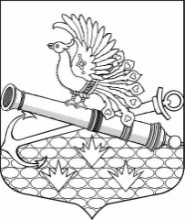 МУНИЦИПАЛЬНЫЙ СОВЕТ МУНИЦИПАЛЬНОГО ОБРАЗОВАНИЯМУНИЦИПАЛЬНЫЙ ОКРУГ ОБУХОВСКИЙПЯТЫЙ СОЗЫВ192012, Санкт-Петербург, 2-й Рабфаковский пер., д. 2, тел. (факс): 8(812)368-49-45е-mail: info@ moobuhovskiy.ru     http://мообуховский.рфРЕШЕНИЕ №от «    »  _______ 2019 года                                                                                                    ПРОЕКТВносит на рассмотрение глава муниципального образованияСанкт-Петербург «Об утверждении Положенияо порядке проведения конкурса на замещение должности главы местной администрации»       Руководствуясь статьей 37 Федерального закона от 06.10.2003 № 131-ФЗ «Об общих принципах организации местного самоуправления в Российской Федерации», Закон Санкт-Петербурга от 02.02.2000 N 53-8 "О регулировании отдельных вопросов муниципальной службы в Санкт-Петербурге", подпунктом 13 пункта 2 статьи 16 и пунктом 3 статьи 26 Устава внутригородского муниципального образования Санкт-Петербурга муниципальный округ Обуховский, принятого Постановлением Муниципального совета Муниципального образования муниципальный округ Обуховский от 16.11.2004 № 102 «О принятии новой редакции устава муниципального образования «Обуховский» (с изменениями и дополнениями):Муниципальный совет Муниципального образования муниципальный округ ОбуховскийРЕШИЛ: 1. Утвердить прилагаемое Положение «О порядке проведения конкурса на замещение должности главы местной администрации внутригородского муниципального образования Санкт-Петербурга муниципальный округ Обуховский».2. Настоящее решение вступает в силу на следующий день после его официального опубликования.Глава муниципального образования,исполняющий полномочия председателя муниципального совета                                                                                                         В.В.Топор Приложение к решению Муниципального советаМуниципального образованиямуниципальный округ Обуховский                                                                                                                                              от «   »              2019 года №             «Об утверждении Положения о порядке проведения конкурса на замещение должности главы местной администрации»ПОЛОЖЕНИЕ«О порядке проведения конкурса на замещение должности главы местной администрации внутригородского муниципального образования Санкт-Петербурга муниципальный округ Обуховский»Раздел 1. Общие положения1.1. Настоящее Положение о порядке проведения конкурса на замещение должности главы местной администрации внутригородского муниципального образования Санкт-Петербурга муниципальный округ Обуховский (далее — Положение) разработано в соответствии с положениями статьи 37 Федерального закона от 06.10.2003 № 131-ФЗ «Об общих принципах местного самоуправления в Российской Федерации», статей 16, 17 Федерального закона от 02.03.2007 года № 25-ФЗ «О муниципальной службе в Российской Федерации», статьи 28 Закона Санкт-Петербурга от 23.09.2009 года № 420-79 «Об организации местного самоуправления в Санкт-Петербурге», статей 10 и 11 Закона Санкт-Петербурга от 02.02.2000 № 53-8 «О регулировании отдельных вопросов муниципальной службы в Санкт-Петербурге» и определяет порядок организации и проведения конкурса на замещение должности главы местной администрации внутригородского муниципального образования Санкт-Петербурга  муниципальный округ Обуховский (далее — глава местной администрации).1.2.  В настоящем Положении используются следующие термины и понятия:1.2.1. глава местной администрации — лицо, назначаемое на должность по контракту, заключаемому по результатам конкурса на замещение указанной должности, на срок полномочий Муниципального Совета Муниципального образования муниципальный округ Обуховский (далее – Муниципальный совет), принявшего решение о назначении лица на должность главы местной администрации (до дня начала работы Муниципального совета нового созыва), но не менее, чем на два года;1.2.2.  претендент на замещение должности главы местной администрации (далее — претендент) — лицо, допущенное конкурсной комиссией в установленном настоящим Положением порядке к участию в конкурсе на замещение должности главы местной администрации;1.2.3.  кандидат на замещение должности главы местной администрации (далее — кандидат) — претендент, представленный конкурсной комиссией по результатам конкурса Муниципальному совету для назначения на должность главы местной администрации;1.2.4. конкурс на замещение должности главы местной администрации (далее — конкурс) –  установленная настоящим Положением процедура отбора кандидатов из числа  претендентов на замещение должности главы местной администрации.1.3. Иные понятия и термины, применяемые в настоящем Положении, используются в тех же значениях, что и в Федеральном законе от 06.10.2003 № 131-ФЗ «Об общих принципах организации местного самоуправления в Российской Федерации».1.4. Целью проведения конкурса является обеспечение права граждан на равный доступ к муниципальной службе, права на должностной рост на конкурсной основе.1.5. Задачей проведения конкурса является отбор кандидатов, наиболее подготовленных для замещения должности главы местной администрации, из числа претендентов, представивших документы для участия в конкурсе, по результатам оценки их профессиональных знаний и навыков, соответствия квалификационным требованиям.Раздел 2. Участники конкурса2.1. Право на участие в конкурсе имеют граждане Российской Федерации, граждане иностранных государств — участников международных договоров Российской Федерации, в соответствии с которыми иностранные граждане имеют право находиться на муниципальной службе (далее — граждане), достигшие возраста 18 лет, владеющие государственным языком Российской Федерации, отвечающие квалификационным требованиям к группе высших должностей муниципальной службы, установленным в статье 5 Закона Санкт-Петербурга от 02.02.2000 № 53-8 «О регулировании отдельных вопросов муниципальной службы в Санкт-Петербурге», при отсутствии обстоятельств, указанных в статье 13 Федерального закона от 02.03.2007 № 25-ФЗ «О муниципальной службе в Российской Федерации» в качестве ограничений, связанных с муниципальной службой.Раздел 3. Порядок назначения конкурса3.1. Решение об объявлении конкурса, назначении даты, времени, места его проведения и о составе конкурсной комиссии принимает Муниципальный совет.3.2. Указанное решение, а также объявление о приеме документов для участия в конкурсе, перечень представляемых на конкурс документов, сведения о месте и времени подачи документов, срок, до истечения которого принимаются документы для участия в конкурсе,  условия конкурса, квалификационные требования, предъявляемые к претендентам, сведения о дате, времени, месте проведения конкурса, проект контракта, заключаемого по результатам конкурса (утверждается Муниципальным советом в соответствии с приложением 2 к Закону Санкт-Петербурга от 02.02.2000 № 53-8 «О регулировании отдельных вопросов муниципальной службы в Санкт-Петербурге»), подлежат опубликованию в официальном печатном средстве массовой информации внутригородского муниципального образования Санкт-Петербурга муниципальный округ Обуховский (далее – МО МО Обуховский) — газете «Обуховец» не позднее, чем за 20 (двадцать) календарных дней до дня проведения конкурса и размещению на официальном сайте внутригородского муниципального образования Санкт-Петербурга муниципальный округ Обуховский в сети Интернет.3.3. Со дня принятия Муниципальным советом решения об объявлении конкурса и до дня официального опубликования сведений, указанных в пункте 3.2. настоящего Положения, глава МО МО Обуховский издает распоряжение о назначении лица (лиц), ответственного (ых) за прием документов от лиц, изъявивших намерение участвовать в конкурсе (далее – лицо, ответственное за прием документов).Раздел 4. Документы, представляемые для участия в конкурсе, порядок и сроки их представления4.1. Лицо, изъявившее намерение участвовать в конкурсе, представляет в течение 10 (десяти) календарных дней со дня опубликования решения об объявлении конкурса в конкурсную комиссию через Муниципальный совет (лицо, ответственное за прием документов) следующие документы:4.1.1. личное заявление по форме согласно приложению № 1 к настоящему Положению (далее — заявление);4.1.2. собственноручно заполненную и подписанную анкету (по форме, утвержденной распоряжением Правительства Российской Федерации от 26.05.2005 № 667-р);4.1.3. паспорт или заменяющего его документа (соответствующий документ предъявляется лично по прибытии на конкурс);4.1.4. документы, подтверждающие необходимое профессиональное образование, стаж работы и квалификацию:4.1.4.1. трудовую книжку / надлежащим образом заверенную копию трудовой книжки (заверенную нотариально или кадровой службой по месту работы (службы)) или иные документы, подтверждающие трудовую (служебную) деятельность гражданина;4.1.4.2. документы о профессиональном образовании, о присвоении ученой степени, ученого звания, а также, по желанию гражданина, документы, характеризующие его профессиональную подготовку (документ о повышении квалификации, результаты тестирований, характеристики, рекомендации, другие документы);4.1.5. страховое свидетельство обязательного пенсионного страхования (СНИЛС), за исключением случаев, когда трудовой договор (контракт) заключается впервые;4.1.6. свидетельство о постановке физического лица на учет в налоговом органе по месту жительства на территории Российской Федерации (ИНН);4.1.7. документы воинского учета — для граждан, пребывающих в запасе, и лиц, подлежащих призыву на военную службу;4.1.8. заключение медицинской организации об отсутствии заболевания, препятствующего поступлению на муниципальную службу (Учетная форма № 001-ГС/у);4.1.9. сведения о доходах за год, предшествующий году подачи заявления, об имуществе и обязательствах имущественного характера, а также сведения о доходах за год, предшествующий году подачи заявления, об имуществе и обязательствах имущественного характера своих супруги (супруга) и несовершеннолетних детей по формам, утвержденным Указом Президента РФ от 23.06.2014 № 460 «Об утверждении формы справки о доходах, расходах, об имуществе и обязательствах имущественного характера и внесении изменений в некоторые акты Президента Российской Федерации»;4.1.10. сведения об адресах сайтов и (или) страниц сайтов в информационно-телекоммуникационной сети «Интернет», на которых гражданин, претендующий на замещение должности муниципальной службы, размещал общедоступную информацию, а также данные, позволяющие его идентифицировать за три календарных года, предшествующих году поступления на муниципальную службу (по форме, установленной Правительством Российской Федерации);4.1.11. согласие на обработку персональных данных по форме согласно приложению № 2 к настоящему Положению;4.1.12. иные документы, предусмотренные федеральными законами, указами Президента Российской Федерации и постановлениями Правительства Российской Федерации.4.2. Ко всем документам, подаваемым в подлиннике, представляются копии. Все оригиналы представленных документов возвращаются их владельцу в день представления, а копии подшиваются к делу.       Лицо, изъявившее намерение участвовать в конкурсе, вправе подать копии документов, заверенные в порядке, установленном действующим законодательством.4.3. Комплект представленных документов регистрируется лицом, ответственным за прием документов в присутствии лица, изъявившего намерение участвовать в конкурсе, и копия зарегистрированного заявления с отметкой о регистрации выдается лицу, изъявившему намерение участвовать в конкурсе.4.4. Сведения, представленные лицом, изъявившим намерение участвовать в конкурсе могут подвергаться проверке в установленном федеральными законами порядке. В случае установления в процессе проверки обстоятельств, препятствующих поступлению лица, изъявившего намерение участвовать в конкурсе, на муниципальную службу, указанное лицо, изъявившее намерение участвовать в конкурсе, информируется председателем конкурсной комиссии о причинах отказа в допуске для участия в конкурсе в письменной форме.4.5. Несвоевременное представление документов, указанных в пункте 4.1. настоящего Положения, представление их не в полном объеме или с нарушением правил оформления без уважительной причины являются основанием для отказа лицу, изъявившему намерение участвовать в конкурсе, в их приеме для участия в конкурсе.4.6. Если в течение предусмотренного пунктом 4.1. настоящего Положения срока, поданы документы только от одного лица, изъявившего намерение участвовать в конкурсе, глава МО МО Обуховский вносит на рассмотрение Муниципального Совета вопрос о продлении срока приема документов, который не может превышать 20 календарных дней со дня опубликования соответствующего решения Муниципального совета.4.7. Документы лиц, изъявивших намерение участвовать в конкурсе, не допущенных к участию в конкурсе, а также претендентов, участвовавших в конкурсе, но не прошедших его, возвращаются им в течение трех лет со дня завершения конкурса на основании письменного заявления. До истечения этого срока документы хранятся в архиве Муниципального совета, после чего подлежат уничтожению.4.8. В случае установления факта представления лицом, изъявившим намерение участвовать в конкурсе недостоверных сведений или поддельных (подложных) документов и (или) их копий, данное лицо, изъявившее намерение участвовать в конкурсе, отстраняется от участия в конкурсе на любом этапе конкурса.Раздел 5. Форма проведения конкурса5.1. Конкурс проводится в два этапа.5.2. На первом этапе конкурса (конкурс документов) – конкурсная комиссия оценивает лиц, изъявивших намерение участвовать в конкурсе, на основании представленных ими документов, перечисленных в пункте 4.1. настоящего Положения, и определяет степень их соответствия типовым квалификационным требованиям, установленным для замещения должности главы местной администрации в соответствии с подпунктом 1 пункта 2 статьи 5 Закона Санкт-Петербурга от 02.02.2000 № 53-8 «О регулировании отдельных вопросов муниципальной службы в Санкт-Петербурге».5.3. Секретарь конкурсной комиссии информирует (по номеру контактного телефона, указанного в заявлении) лиц, изъявивших намерение участвовать в конкурсе, об их допуске (отказе в допуске) к участию в конкурсе и приглашает их на второй этап конкурса (собеседование). По требованию лиц, изъявивших намерение участвовать в конкурсе, им направляется мотивированный ответ в письменной форме.5.4. На втором этапе (собеседование) конкурсная комиссия проводит собеседование с претендентами.       При проведении собеседования задачей комиссии является оценка профессионального уровня претендентов, а именно:       - знание Конституции Российской Федерации, федеральных конституционных законов, федеральных законов, иных нормативных правовых актов Российской Федерации, Устава Санкт-Петербурга, законов Санкт-Петербурга, нормативных правовых актов Губернатора Санкт-Петербурга, Правительства Санкт-Петербурга, иных исполнительных органов государственной власти Санкт-Петербурга, устава МО МО Обуховский, других муниципальных правовых актов применительно к исполнению должностных обязанностей по должности главы местной администрации, нормативных требований охраны труда и правил противопожарной безопасности, основ управления и организации труда, делопроизводства, норм делового общения;       - навыки руководства, оперативного принятия и реализации управленческих решений, организации работы по взаимодействию с государственными органами, органами местного самоуправления, иными муниципальными органами, организациями и гражданами, эффективного планирования работы, контроля, анализа и прогнозирования последствий принимаемых решений, подбора и расстановки кадров, ведения деловых переговоров, публичного выступления, нормотворческой деятельности.5.5. Секретарь конкурсной комиссии информирует (по номеру контактного телефона, указанного в заявлении) претендентов о результатах второго этапа конкурса. По требованию претендентов им направляется мотивированный ответ в письменной форме.5.6. Факт неявки лица, изъявившего намерение участвовать в конкурсе, либо претендента на второй этап конкурса (собеседование) приравнивается к факту подачи им заявления о снятии своей кандидатуры.5.7. Лицо, изъявившее намерение участвовать в конкурсе, не допущенное Конкурсной комиссией к участию в конкурсе, равно как и претендент, не допущенный конкурсной комиссией к участию во втором этапе конкурса вправе обжаловать это решение в порядке, предусмотренном действующим законодательством.Раздел 6. Конкурсная комиссия и порядок ее формирования6.1. Для проведения конкурса образуется конкурсная комиссия численностью 6 человек. При формировании комиссии половина ее членов назначается решением Муниципального Совета из числа депутатов Муниципального Совета, а другая половина – высшим должностным лицом Санкт-Петербурга – Губернатором Санкт-Петербурга.        Конкурсная комиссия считается сформированной при условии назначения всех членов конкурсной комиссии и прекращает свою деятельность в день подписания главой МО МО Обуховский контракта с главой местной администрации.6.2. Для назначения членов конкурсной комиссии Губернатором Санкт-Петербурга Муниципальный Совет, в течение трех дней со дня принятия решения о проведении конкурса на замещение должности главы местной администрации, направляет ходатайство о назначении половины членов конкурсной комиссии с приложением заверенной копии решения о проведении конкурса на замещение должности главы местной администрации, заверенной копии решения о порядке проведения конкурса на замещение должности главы местной администрации, сведений об общем числе членов конкурсной комиссии, установленном Муниципальным Советом.6.3. Конкурсная комиссия состоит из председателя и секретаря конкурсной комиссии, назначаемых Муниципальным советом и членов конкурсной комиссии. 6.4. Состав конкурсной комиссии формируется таким образом, чтобы была исключена возможность возникновения конфликтов интересов, которые могли бы повлиять на принимаемые конкурсной комиссией решения.6.5. В случае выбытия члена конкурсной комиссии орган, назначивший члена конкурсной комиссии, назначает нового члена конкурсной комиссии вместо выбывшего не позднее чем через 5 (пять) дней со дня его выбытия.6.6. Основными задачами конкурсной комиссии являются:— организация проведения конкурса;— обеспечение соблюдения равенства прав лиц, изъявивших намерение участвовать в конкурсе, и претендентов, допущенных к участию в конкурсе, в соответствии с действующим законодательством;— рассмотрение документов, представленных на конкурс лицами, изъявившими намерение участвовать в конкурсе;— разработка вопросов для собеседования;— рассмотрение письменных заявлений по вопросам, связанным с подготовкой и проведением конкурса;— принятие решений по итогам проведения конкурса.Раздел 7. Порядок проведения заседаний и принятия решений Конкурсной комиссии7.1. Заседание Конкурсной комиссии считается правомочным, если на нем присутствуют не менее двух третей от общего числа членов Конкурсной комиссии. Если на заседание Конкурсной комиссии явилось менее двух третей от общего числа ее членов, заседание переносится на дату и время, определяемые простым большинством присутствующих членов Конкурсной комиссии. В случае если за два или более предложенных вариантов даты и времени было подано равное число голосов, принимается вариант, предусматривающий ближайшие дату и время.7.2. Решения конкурсной комиссии принимаются в отсутствие претендентов.7.3. Решения конкурсной комиссии принимаются при открытом голосовании простым большинством голосов от числа членов конкурсной комиссии, присутствующих на заседании.7.4. При равенстве голосов решающим является голос председателя конкурсной комиссии.7.5. Результаты голосования комиссии оформляются протоколом заседания, который подписывается председателем и секретарем конкурсной комиссии.7.6. По итогам проведения первого этапа конкурса (конкурса документов) конкурсная комиссия принимает одно из следующих решений:7.6.1. о признании не менее двух лиц, изъявивших намерение участвовать в конкурсе, претендентами и о допуске их к участию во втором этапе конкурса (собеседованию);7.6.2. о признании конкурса несостоявшимся:        - если по истечении срока, предусмотренного пунктом 4.1. настоящего Положения, на конкурс не подано ни одного заявления,                    - в случае подачи заявления только одного лица, изъявившего намерение участвовать в конкурсе,         - в случае допуска к участию в конкурсе только одного претендента,        - в случае подачи всеми (всеми, кроме одного) лицами, изъявившими намерение участвовать в конкурсе, заявлений о снятии своих кандидатур.7.7. По итогам проведения второго этапа конкурса (собеседования) конкурсная комиссия принимает одно из следующих решений:7.7.1. о признании одного или нескольких  претендентов кандидатами на замещение должности главы местной администрации;7.7.2. о признании всех претендентов не соответствующими профессиональному уровню (направлению подготовки, знаниям и умениям),  который необходим для исполнения должностных обязанностей главы местной администрации;7.7.3. о признании конкурса несостоявшимся в случае подачи всеми (всеми, кроме одного) претендентами заявлений о снятии своих кандидатур.Раздел 8. Основания для проведения повторного конкурса8.1. Если в результате проведения конкурса не были выявлены претенденты, отвечающие требованиям, предъявляемым к лицам, претендующим на замещение должности главы местной администрации, либо конкурс был признан несостоявшимся, Муниципальный Совет принимает решение о проведении повторного конкурса.Раздел 9. Назначение на должность главы местной администрации по результатам конкурса9.1. Протокол заседания Конкурсной комиссии по результатам проведения второго этапа конкурса (собеседования) на замещение должности главы местной администрации направляется Главе МО МО Обуховский в течение 3 (трех) календарных дней со дня завершения конкурса и подлежит рассмотрению на ближайшем заседании Муниципального совета для принятия решения о назначении одного из кандидатов на должность главы местной администрации.9.2. После рассмотрения протокола, представленного Конкурсной комиссией, Муниципальный совет тайным голосованием, проведенным в установленном Регламентом заседаний Муниципального совета порядке, принимает решение о назначении одного из кандидатов на должность главы местной администрации.9.3. Если по результатам тайного голосования ни один из кандидатов не набрал большинства голосов от числа избранных депутатов Муниципального совета, то на том же заседании проводится второй тур голосования. Во втором туре голосования принимают участие два кандидата, набравшие по результатам голосования в первом туре наибольшее число голосов. Если по итогам голосования во втором туре ни один из кандидатов не набрал установленного большинства голосов, Муниципальный совет в течение 20 (двадцати) календарных дней принимает решение о повторном проведении Конкурса.9.4. Решение Муниципального совета о назначении на должность главы местной администрации подлежит официальному опубликованию.9.5. Решение Муниципального совета о назначении на должность главы местной администрации является основанием для заключения контракта с главой местной администрации.9.6. Контракт, по утвержденной Муниципальным советом форме, с главой местной администрации заключает Глава МО МО Обуховский.9.7. Кандидатам, участвовавшим в конкурсе, сообщается о результатах конкурса в письменной форме в течение месяца со дня его завершения.Раздел 10. Заключительные положения10.1. Расходы, связанные с организацией проведения конкурса производятся за счет средств бюджета МО МО Обуховский.10.2. Расходы на участие в конкурсе участники конкурса производят за счет собственных средств.10.3. Информация о результатах конкурса подлежит размещению на официальном сайте МО МО Обуховский в информационно-телекоммуникационной сети Интернет.10.4. Участники конкурса вправе обжаловать решение Конкурсной комиссии в соответствии с действующим законодательством.Приложение № 1 к Положению «О порядке проведения конкурса на замещение должности главы местной администрации внутригородского муниципального образования Санкт-Петербурга муниципальный округ Обуховский»ЗАЯВЛЕНИЕЯ, _______________________________________________________(фамилия, имя, отчество)желаю принять участие в конкурсе на замещение должности главы местной администрации МО МО Обуховский.Настоящим заявлением подтверждаю,1) что я являюсь гражданином Российской Федерации,2) гражданином_________________________           (указать наименование государства)иностранного государства — участника международного договора Российской Федерации, в соответствии с которым иностранный гражданин имеет право находиться на муниципальной службе,(ненужное зачеркнуть)дееспособен, сведения, содержащиеся в документах, представляемых мной для участия в данном конкурсе, соответствуют действительности, а сами документы не являются подложными.Приложение:____________________________________________________________________________________________________________________________________________________________________________________________________________________________________________________________________________________________________________________________________________________________________________________________________________________________________________________________________________Контактный телефон:  __________________________________________________«___»  _________  20___ года                     _______________                                                                         (подпись)Приложение № 2 к Положению «О порядке проведения конкурса на замещение должности главы местной администрации внутригородского муниципального образования Санкт-Петербурга муниципальный округ Обуховский»СОГЛАСИЕна обработку персональных данныхЯ, нижеподписавшийся__________________________________________________________________________(фамилия, имя, отчество)проживающий по адресу__________________________________________________________________________(место жительства по месту регистрации)паспорт серии _______ № _______________, выдан __________________________________________________________________________________________________________(дата и название выдавшего органа)в соответствии с требованиями статьи 9 Федерального закона от 27.07.2006 № 152-ФЗ «О персональных данных» подтверждаю свое согласие на обработку Муниципальным Советом Муниципального образования муниципальный округ Обуховский  (далее - Оператор) моих персональных данных, включающих:1) фамилия,2) имя,3) отчество,4) данные по факту изменения фамилии, имени или отчества (изменяемые фамилия,имя, отчество, дата и место изменения фамилии, имени, отчества, причиныизменения)5) данные свидетельства о постановке физического лица на учет в налоговом органепо месту жительства на территории Российской Федерации (ИНН),6) данные страхового свидетельства государственного пенсионного страхования,7) пол (мужской, женский),8) дата рождения (год, месяц, день),9) место рождения (село, деревня, город, район, область, край, республика, страна)10) гражданство,11) сведения об образовании и данные документов об образовании,12) сведения о послевузовом профессиональном образовании: аспирантура,адъюнктура, докторантура (наименование образовательного или научногоучреждения, год окончания); ученая степень ученое звание (дата присвоения,номера дипломов, аттестатов) и данные соответствующих документов,13) данные по факту знания иностранных языков,14) данные о трудовой деятельности, включая учебу в высших и среднихспециальных учебных заведениях, военную службу, работу посовместительству, предпринимательскую деятельность и т.п. (месяц и годпоступления (ухода), должность с указанием организации, адрес организации (вт.ч. за границей)),15) паспортные данные или данные иного документа удостоверяющего личность,16) адрес места жительства (адрес по месту регистрации, фактический),17) контактный телефон либо иной вид связи,18) отношение к воинской обязанности и воинское звание,19) данные о наличии классного чина федеральной гражданской службы,дипломатического ранга, воинского или специального звания, классного чинаправоохранительной службы, классного чина гражданской службы субъектаРоссийской Федерации, квалификационного разряда государственной службы,квалификационного разряда или классного чина муниципальной службы (кем икогда присвоен),20) данные о наличии (отсутствии) государственных наград, иных наград и знаковотличия,21) данные о наличии (отсутствии) судимости,22) данные о наличии (отсутствии) допуска к государственной тайне, оформленныйза период работы, службы, учебы (форма допуска, номер и дата),23) данные о близких родственниках (отец, мать, братья, сестры, дети, муж (жена) втом числе бывшие) включающие:а) степень родства,б) фамилия,в) имя,г) отчество,д) год, число, месяц и место рождения,е) место работы (наименование и адрес организации),ж) служебное положение (должность по месту работы),з) домашний адрес (адрес по месту регистрации, фактическогопребывания),и) данные по факту проживания за границей (фамилия, имя отчество, скакого времени проживают за границей),й) данные по факту оформления документов для выезда на постоянноеместо жительства в другое государство (фамилия, имя отчество, с какоговремени планируется проживание за границей),24) данные по факту пребывания за границей (когда, где, с какой целью),25) данные заграничного паспорта,26) данные об участии в выборных представительных органах,27) данные (сведения) о своих доходах, имуществе и обязательствахимущественного характера,28) данные (сведения) о доходах, имуществе и обязательствах имущественногохарактера своих супруги (супруга) и несовершеннолетних детей,29) данные заключения медицинского учреждения о наличии (отсутствии)заболевания, препятствующего поступлению на муниципальную службу и еепрохождению, а также сведения содержащиеся в указанном заключении,30) биометрические данные (фотография),31) иные персональные данные, предоставленные мною в рамках следующихдокументов:__________________________________________________________________________(указываются документы, предоставляемые в составе пакета документов для участия в конкурсе на замещение должности главы местной администрации, предоставляемые гражданином по своей инициативе).Персональные данные предоставляются Оператору в целях рассмотрения моейкандидатуры для назначения на должность главы местной администрации города МО МО Обуховский в порядке, установленном Положением «О порядке проведения конкурса на замещение должности главы местной администрации внутригородского муниципального образования Санкт-Петербурга муниципальный округ Обуховский».Предоставляю Оператору право осуществлять все действия (операции) с моими персональными данными, включая сбор, систематизацию, накопление, хранение, уточнение (обновление, изменение), использование, распространение (в том числе передачу) обезличивание, блокирование, уничтожение. Оператор вправе обрабатывать мои персональные данные посредством внесения их в электронную базу данных, включения в списки (реестры) и отчетные формы, предусмотренные документами, регламентирующими предоставление отчетных данных (документов) по работе Муниципального Совета Муниципального образования муниципальный округ Обуховский. Оператор имеет право во исполнение своих обязательств на обмен (прием и передачу)моими персональными данными с органами государственной власти, правоохранительными, контрольными и надзорными органами, а также для реализации пункта 4 статьи 16 Федерального закона Российской Федерации от 02.03.2007 № 25-ФЗ «О муниципальной службе в Российской Федерации» с иными органами, учреждениями и организациями. Обмен (прием и передача) моих персональных данных может осуществляться с использованием машинных носителей или по каналам связи, с соблюдением мер, обеспечивающих их защиту от несанкционированного доступа, при условии, что их прием и обработка будут осуществляться лицом, обязанным соблюдать конфиденциальность (профессиональную тайну). В случае назначения меня на должность главы местной администрации МО МО Обуховский оператор вправе опубликовать в средствах массовой информации, следующие мои персональные данные:фамилия, имя, отчество с указанием наименования замещаемой должности.Оператор имеет право хранить мои персональные данные в соответствии с требованиями, установленными для архивного хранения кадровых документов.Передача моих персональных данных иным лицам или иное их разглашение, непредусмотренное настоящим согласием, может осуществляться только с моего письменного согласия.Настоящее согласие дано мною __________________                                                                     (дата)и действует в течение трех лет со дня проведения конкурса на замещение должности главы местной администрации.В случае отказа по моей кандидатуре в назначении на должность главы местнойадминистрации МО МО Обуховский я оставляю за собой право отозвать свое согласие посредством составления соответствующего письменного заявления, который может бытьнаправлен мною в адрес Оператора по почте заказным письмом с уведомлением о вручении, либо вручен лично под расписку представителю Оператора. В случае получения моего письменного заявления об отзыве настоящего согласия на обработку персональных данных, Оператор обязан прекратить их обработку, и в случае, если сохранение персональных данных более не требуется для целей обработки персональных данных, уничтожить персональные данные в срок, не превышающий тридцати дней с даты поступления указанного отзыва. В случае отсутствия возможности уничтожения персональных данных в течение указанного срока оператор осуществляет блокирование таких персональных данных и обеспечивает уничтожение персональных данных в срок не более чем шесть месяцев.______________________     _______________________/ _____________________/              (дата)                                      (подпись)                  (расшифровка подписи)